http://www.herbestemmingnoord.nl/kenniscentrum/http://www.herbestemmingnoord.nl/kenniscentrum/http://www.monumentenzorgfryslan.nl/Het Steunpunt Monumentenzorg Fryslân ondersteunt overheden, erfgoedorganisaties, eigenaren en beheerders van monumenten, door actuele informatie te verstrekken over de monumentenzorg, archeologie en al het andere erfgoed in Fryslân.Van monumenteninventarisatie tot molenleskist, van restauratiebegeleiding tot cultuurhistorische Belvedere-scan; bij ons kunt u terecht!Samen met onze collega’s van Steunpunt Erfgoed Drenthe en Libau Steunpunt Cultureel Erfgoed Groningen hebben wij het Kenniscentrum Herbestemming Noord opgericht. We willen als intermediair de herbestemming van karakteristieke panden in Noord-Nederland een ‘boost’ geven.http://www.stichtingdbf.nl/pageid=68/articleid=274/DBF_wordt_trekker_Kenniscentrum_Herbestemming_Noord.html#.V02g2zWLQdUDBF WORDT TREKKER KENNISCENTRUM HERBESTEMMING NOORD19-02-2015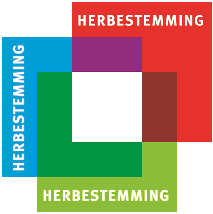 Vanaf januari 2015 zal DBF het kenniscentrum Herbestemming Noord een nieuw impuls geven. Als projectleider wil DBF de vergaarde kennis bij de bestaande instituten als Monumentenzorg actief gaan delen met een ieder die betrokken is bij het revitaliseren van een pand. Daarbij ligt de focus niet alleen op het betreffende object, maar vooral op de context waarin het pand zich bevindt. Ook zal het kenniscentrum zich als dynamisch meldpunt gaan profileren. Een plek waar vraag en aanbod samenkomen en waar men kan leren van eerder opgedane ervaringen.